PRIJEDLOG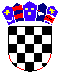 REPUBLIKA HRVATSKASISAČKO-MOSLAVAČKA ŽUPANIJAOPĆINA MAJUROPĆINSKO VIJEĆE   Na temelju članka 66. Zakona o gospodarenju otpadom („Narodne novine", broj 84/2021) i članka 14. Statuta Općine Majur („Službeni vjesnik“ Općine Majur, broj 11/13 i 41/13 i „Službene novine Općine Majur“, broj 3/14, 1/18, 2/20, 1/21 i 4/21), Općinsko vijeće Općine Majur na __. sjednici, održanoj dana ______. godine donijelo jeODLUKUo načinu pružanja javne usluge sakupljanja komunalnog otpada na području Općine MajurI. Uvodne odredbeČlanak 1.(1) Ovom Odlukom utvrđuju se način i uvjeti pružanja javne usluge sakupljanja komunalnog otpada na području Općine Majur putem spremnika od pojedinog korisnika te prijevoza i predaje tog otpada ovlaštenoj osobi za obradu otpada (u daljnjem tekstu: javna usluga).(2) Javna usluga je usluga od općeg interesa i podrazumijeva usluge prikupljanja miješanog komunalnog otpada, biootpada, reciklabilnog komunalnog otpada, jednom godišnje glomaznog otpada na lokaciji obračunskog mjesta korisnika, preuzimanja otpada u mobilnom reciklažnom dvorištu te prijevoza i predaje otpada ovlaštenoj osobi – zbrinjavatelju/oporabitelju otpada.(3) Ovom Odlukom se propisuje:1. kriterij za obračun količine miješanog komunalnog otpada i obračunska razdoblja;2. kategorije korisnika javne usluge; 3. standardne veličine i druga bitna svojstva spremnika za sakupljanje komunalnog otpada;4. najmanja učestalost odvoza komunalnog otpada;5. područja pružanja javne usluge; 6. mobilno reciklažno dvorište na području Općine Majur i način korištenja;7. način pružanja javne usluge; 8. uvjeti za pojedinačno korištenje usluge;9. odredbe o načinu korištenja pojedinačnog i zajedničkog spremnika;10. količina glomaznog otpada koji se preuzima u okviru javne usluge;11. korištenje javne površine za prikupljanje otpada;12. obveze davatelja javne usluge;14. obveze korisnika javne usluge;15. nekretnina koja se trajno ne koristi;16. informiranje korisnika javne usluge o načinu djelovanja sustava gospodarenja otpadom;17. izjava o načinu korištenja javne usluge;18. dokaz izvršenja javne usluge;19. evidencija davatelja javne usluge;20. ugovor o korištenju javne usluge;21. provedba Ugovora u slučaju nastupanja posebnih okolnosti;22. zakup javnih površina;23. način podnošenja prigovora i postupanje po prigovoru građana;24. cijena obvezne minimalne javne usluge;25. određivanje cijene javne usluge;26. obračun cijene javne usluge;27. suglasnost na cjenik javne usluge;28. kriteriji za umanjenje cijene minimalne javne usluge;29. preuzimanje obveze plaćanja cijene za javnu uslugu;30. ugovorna kazna;31. nadzor nad provođenjem Odluke;32. prijelazne i završne odredbe.Članak 2.(1) Pojedini pojmovi upotrijebljeni u ovoj Odluci imaju sljedeće značenje:Zakon je Zakon o gospodarenju otpadom,Uredba je Uredba o gospodarenju komunalnim otpadom,Ugovor se odnosi na ugovor između davatelja i korisnika javne usluge kojim se uređuje pružanje i korištenje javne usluge.(2) Ostali pojmovi upotrijebljeni u ovoj Odluci imaju isto značenje kao pojmovi upotrijebljeni u Zakonu, Uredbi i posebnim propisima.(3) Izrazi u ovoj Odluci koji imaju rodno značenje, bez obzira na to koriste li se u muškom ili ženskom rodu, odnose se jednako na muški i ženski rod.Članak 3.(1) Pružanje javne usluge na području iz članka 9. ove Odluke dodjeljuje se temeljem ugovora o koncesiji (u daljnjem tekstu: davatelj usluge).Članak 4.(1) Korisnik usluge na području pružanja javne usluge je vlasnik nekretnine, odnosno vlasnik posebnog dijela nekretnine i korisnik nekretnine, odnosno posebnog dijela nekretnine kada je vlasnik nekretnine odnosno posebnog dijela nekretnine obvezu plaćanja ugovorom prenio na tog korisnika i o tome obavijestio davatelja usluge ili stvarni korisnik nekretnine.(2) Više korisnika javne usluge može, na vlastiti zahtjev i sukladno međusobnom sporazumu, zajednički nastupati prema davatelju javne usluge.(3) Sakupljanje komunalnog otpada obavlja se sukladno propisanim standardima te podrazumijeva prikupljanje tog otpada na području pružanja javne usluge putem spremnika od pojedinih korisnika i prijevoz tog otpada do mjesta obrade, te putem mobilnog reciklažnog dvorišta i putem spremnika postavljenih na javnim površinama te prijevoz i predaju otpada ovlaštenoj osobi za obradu takvog otpada.II. Kriteriji za obračun količine miješanog komunalnog otpada i obračunska razdobljaČlanak 5.(1) Kriterij za obračun količine miješanog komunalnog otpada je volumen spremnika miješanog komunalnog otpada izražen u litrama i broj pražnjenja tog spremnika u obračunskom razdoblju.(2) Kriterij za obračun količine miješanog komunalnog  otpada kod zajedničkih spremnika je volumen spremnika za miješani komunalni otpad, udio korisnika u zajedničkom spremniku i broj pražnjenja zajedničkog spremnika.(3) Obračunsko razdoblje je jedan mjesec.(4) Obračun razlike koja je nastala između Izjave i stvarno isporučenih primopredaja miješanog komunalnog otpada i biorazgradivog komunalnog otpada davatelj usluge vrši najmanje dva puta godišnje.III. Kategorije korisnika javne uslugeČlanak 6.(1) Korisnici javne usluge razvrstavaju se u kategoriju:1. korisnik kućanstvo (potkategorija a. obiteljske kuće i potkategorija b. zgrade – višestambene jedinice);2. korisnik koji nije kućanstvo (drugi izvori komunalnog otpada).(2) Korisnik kućanstvo je korisnik javne usluge koji nekretninu koristi, trajno ili povremeno, u svrhu stanovanja (npr. vlasnici kuća, stanova, nekretnina za odmor).(3) Korisnik koji nije kućanstvo je korisnik javne usluge koji nije razvrstan u kategoriju kućanstvo, a koji nekretninu koristi u svrhu obavljanja djelatnosti, što uključuje i iznajmljivače koji kao fizičke osobe pružaju ugostiteljske usluge u domaćinstvu sukladno zakonu kojim se uređuje ugostiteljska djelatnost.(4) Ako se na istom obračunskom mjestu korisnik može razvrstati i u kategoriju kućanstvo i u kategoriju korisnika koji nije kućanstvo, korisnik je dužan plaćati samo cijenu minimalne javne usluge obračunatu za kategoriju korisnika koji nije kućanstvo.(5) Opći uvjeti ugovora o korištenju javne usluge sakupljanja komunalnog otpada na području Općine Majur sadržani su u Dodatku I. ove Odluke i sastavni su dio Odluke.IV. Standardne veličine i druga bitna svojstva spremnika za sakupljanje komunalnog otpadaČlanak 7.(1) Spremnici su standardizirani kako bi se omogućilo njihovo pražnjenje pomoću specijalnih komunalnih vozila sa sustavima za podizanje spremnika, u skladu s uvjetima zaštite na radu.(2) Standardne veličine spremnika za sakupljanje miješanog komunalnog otpada su: 80 litara, 120 litara, 240 litara, 1100 litara i 5000 litara, te preskontejneri od 5000 i 10000 litara. (3) Standardne veličine spremnika za sakupljanje biorazgradivog komunalnog otpada su: 120 litara, 240 litara, 1100 litara i iznimno 5000 litara.(4) Za sakupljanje reciklabilnog otpada koriste se:- spremnici od 120 litara, 240 litara i 1100 litara;- vreće za staklenu ambalažu;- iznimno 5000 litara za sakupljanje otpadnog papira i kartona.(5) Davatelj usluge omogućuje korisnicima usluge odabir jednog od spremnika iz stavaka 1. i 2. ovog članka u skladu s njihovim stvarnim potrebama, temeljenim na Izjavi iz članka 22. ove Odluke.(6) Standardni spremnici moraju biti takvi da omogućuju pražnjenje spremnika specijalnim komunalnim vozilima sa sustavima za automatsko podizanje spremnika i označavanje istih sustavom označavanja koji odredi davatelj usluge.(7) Spremnici za sakupljanje otpada moraju biti vodonepropusni i neoštećeni, kako bi se spriječilo rasipanje otpada i širenje neugodnih mirisa.(8) Spremnici za pojedine vrste komunalnog otpada kod korisnika javne usluge moraju sadržavati natpis s nazivom davatelja javne usluge, oznaku koja je u evidenciji o preuzetom komunalnom otpadu pridružena korisniku javne usluge i obračunskom mjestu te naziv vrste otpada za koju je spremnik namijenjen.(9) Spremnici za određene vrste otpada označavaju se odgovarajućom bojom na način da je čitav spremnik odgovarajuće boje ili se na spremniku nalazi naljepnica odgovarajuće boje:(10) Boje kojima se uobičajeno označavaju vrste spremnika u Općini Majur- zelena – spremnici za miješani komunalni otpad;- smeđa – spremnici za biootpad;- plava – spremnici za otpadni papir i karton;- žuta – spremnici za otpadnu miješanu ambalažu (plastičnu, metalnu i tetrapak).(11) Spremnik za komunalni otpad mora imati jedinstvenu oznaku koju je moguće nedvosmisleno povezati s vlasnikom spremnika te mora biti opremljen i elektroničkim čipom.V. Najmanja učestalost odvoza otpadaČlanak 8.(1) Najmanja učestalost odvoza otpada na području iz članka 9. ove Odluke je:1. najmanje jednom u dva tjedna za miješani komunalni otpad;2. najmanje jednom tjedno za biootpad iz biorazgradivog komunalnog otpada;3. najmanje jednom mjesečno za otpadni papir i karton iz biorazgradivog komunalnog otpada;4. najmanje jednom mjesečno za reciklabilni otpad;5. najmanje jednom godišnje za glomazni otpad;6. iznimno, odvoz miješanog komunalnog otpada za korisnike usluge koji imaju spremnike od 5000 L ili veće vrši se po pozivu, a najmanje jednom mjesečno.(2) Svi stalni korisnici dužni su predavati miješani komunalni otpad i biorazgradivi komunalni otpad u obračunskom razdoblju u skladu sa stavkom 1. ovog članka.(3) Povremeni korisnici su oni korisnici koji nekretninu koriste kao kuće za odmor te isti ne trebaju ispuniti obavezu primopredaje miješanog komunalnog otpada u skladu sa stavkom 1. ovog članka.VI. Područje pružanja javne uslugeČlanak 9.(1)Davatelj javne usluge pruža javnu uslugu na području Općine Majur za naselja: Majur, Stubalj, Graboštani, Mračaj, Kostrići, Gornji Hrastovac, Gornja Meminska, Svinica, Srednja Meminska, Malo Krčevo i Veliko Krčevo.VII. Mobilno reciklažno dvorište na području Općine Majur i način korištenjaČlanak 10.(1) Na području grada Općine Majur uspostavljeno je jedno mobilno reciklažno dvorište.(2) Davatelj usluge Općine Majur na svojim web stranicama objavit će i ažurno održavati popis koji sadrži podatke o lokaciji i rasporedu mobilnog reciklažnog dvorišta. Članak 11.(1) Osoba koja upravlja mobilnim reciklažnim dvorištem, u isto, je dužna je zaprimati bez naknade komunalni otpad nastao kod korisnika iz kategorije kućanstva na području Općine Majur . VIII. Način pružanja i korištenja javne uslugeČlanak 12.(1) Svakom korisniku usluge osigurana je mogućnost odvojene predaje otpada na njegovom obračunskom mjestu (na adresi korisnika) osim za područja iz članka 13. stavka 2. ove Odluke.(2) Odvojena primopredaja miješanog komunalnog otpada, biorazgradivog komunalnog otpada te reciklabilnog otpada obavlja se putem standardnih spremnika kod korisnika usluge osim za područja iz članka 13. stavka 2. ove Odluke.(3) Korisnik koji se odluči za kućno kompostiranje biorazgradivog komunalnog otpada mora osigurati komposter.(4) Svakom korisniku omogućena je primopredaja reciklabilnog komunalnog otpada (papir i karton, ambalažna plastika, tetrapak, metalna ambalaža, staklena ambalaža) na obračunskom mjestu korisnika osim za područja iz članka 13. stavka 2. ove Odluke. (5) Svakom korisniku omogućena je primopredaja glomaznog otpada na obračunskom mjestu korisnika jednom godišnje osim za područja iz članka 13. stavka 2. ove Odluke.(6) Svakom korisniku, iz kategorije kućanstvo, omogućena je primopredaja otpada određenog posebnim propisom koji uređuje gospodarenje otpadom u  mobilnom reciklažnom dvorištu. (7) Na zahtjev korisnika usluge pružaju se sljedeće usluge:1. preuzimanje miješanog i biorazgradivog komunalnog otpada na zahtjev korisnika uz plaćanje troškova sakupljanja i obrade preuzetih količina otpada, u slučaju iznimnog preuzimanja veće količine otpada;2. preuzimanje glomaznog otpada na obračunskom mjestu  korisnika usluge koji je kućanstvo, pri čemu je korisnik usluge dužan platiti cijenu prijevoza i obrade tog otpada.IX. Uvjeti za pojedinačno korištenje uslugeČlanak 13.(1) Davatelj usluge osigurat će uvjete za pojedinačno korištenje spremnika za sakupljanje komunalnog otpada.(2) Tamo gdje uvjeti pojedinačnog korištenja javne usluge nisu u potpunosti primjenjivi zbog tehničkih uvjeta, nepristupačnosti, ograničenja lokacije i kategorije nekretnine, neracionalnog povećanja troškova i drugih okolnosti, javna usluga se osigurava putem zajedničkih spremnika na lokaciji zajedničkog obračunskog mjesta.(3) Smatra se da su uvjeti iz stavka 1. ovog članka osigurani dodjelom ili vlastitom nabavkom  spremnika iz članka 7. za miješani komunalni otpad.(4) Spremnici za odlaganje koje je korisniku dodijelio davatelj usluge bez naknade, vlasništvo su davatelja usluge.(5) Korisnici usluge mogu zahtijevati od Davatelja javne usluge da im se početno dodijeljeni/nabavljeni spremnici za miješani komunalni otpad zamijene za primjerenije spremnike, sukladno raspoloživosti spremnika različite zapremnine.X. Odredbe o načinu korištenja pojedinačnog i zajedničkog spremnikaČlanak 14.(1) Korisnik usluge je dužan platiti davatelju usluge iznos cijene javne usluge iz članka 32. ove Odluke za obračunsko mjesto i obračunsko razdoblje iz članka 5. ove Odluke na temelju ispostavljenih računa.(2) Kad jedan korisnik usluge samostalno koristi spremnik, udio korisnika usluge u korištenju spremnika je jedan (U=1).(3) Kad više korisnika usluge zajednički koriste spremnik zbroj udjela svih korisnika, određenih međusobnim sporazumom ili prijedlogom davatelja usluge, mora iznositi jedan.(4) Kad više korisnika usluge koristi zajednički spremnik, nastalu obvezu plaćanja ugovorne kazne u slučaju kad se ne utvrdi odgovornost pojedinog korisnika snose svi korisnici usluge koji koriste zajednički spremnik sukladno udjelima u korištenju spremnika.(5) Podatke o broju korisnika ovlašten je dostaviti davatelju usluge i predstavnik stanara stambene zgrade.XI. Količina glomaznog otpada koji se preuzima u okviru javne uslugeČlanak 15.(1) Svaki korisnik ima pravo na jedan odvoz glomaznog otpada godišnje maksimalno do 4 m3 godišnje.(2) Korisnik usluge može predati i veće količine glomaznog otpada od maksimalnih dopuštenih u sklopu javne usluge, ali uz dodatnu naplatu sukladno cjeniku davatelja usluge.(3) Otpad koji nije glomazni otpad, a koji je korisnik usluge izdvojio za odvoz s glomaznim otpadom u redovnom terminu sakupljanja glomaznog otpada, neće biti sakupljen s glomaznim otpadom, već će biti ostavljen na obračunskom mjestu korisnika.XII. Korištenje javne površine za prikupljanje otpadaČlanak 16.(1) Za sakupljanje reciklabilnog otpada, miješanog komunalnog i biorazgradivog komunalnog otpada putem spremnika koristi se javna površina ispred obračunskog mjesta korisnika na način da korisnik kategorije kućanstvo, potkategorije obiteljska kuća, u dane odvoza otpada mora iznijeti spremnik na javnu površinu.(2) Javna površina koristi se za postavljanje zelenih otoka i privremeni smještaj mobilnog reciklažnog dvorišta, na lokacijama koje određuje davatelj usluge u dogovoru s Općinom Majur.(3) Krupni (glomazni) otpad zabranjeno je odbacivati i odlagati na javnoj površini, osim putem namjenski postavljenih spremnika u sklopu provođenja akcija u skladu s Planom odvoza glomaznog otpada.(4) Na javnim površinama nije dozvoljeno kompostiranje biorazgradivog komunalnog otpada.XIII. Obveze davatelja usluge Članak 17.(1) Davatelj javne usluge dužan je:1. pružati javnu uslugu u skladu sa Zakonom i ovom Odlukom te drugim propisima koji reguliraju gospodarenje otpadom;2. postupati s odvojeno sakupljenim komunalnim otpadom, uključujući preuzimanje, prijevoz i predaju na obradu tog otpada, sukladno redu prvenstva gospodarenja otpadom i na način koji ne dovodi do miješanja odvojeno sakupljenog komunalnog otpada s drugom vrstom otpada ili otpadom koji ima drukčija svojstva;3. odgovarati za sigurnost, redovitost i kvalitetu pružanja javne usluge te čistoću na mjestu primopredaje otpada;4. osigurati korisniku usluge spremnik za primopredaju miješanog komunalnog otpada, biorazgradivog komunalnog otpada i reciklabilnog komunalnog otpada;5. označiti spremnik oznakom; 6. dostaviti korisniku usluge Obavijest iz članka 21. ove Odluke;7. osigurati provjeru da otpad sadržan u spremniku prilikom primopredaje odgovara vrsti otpada čija se primopredaja obavlja;8. voditi evidenciju o preuzetim količinama otpada;9. osigurati uvjete kojima se ostvaruje pojedinačno korištenje javne usluge, neovisno o broju korisnika koji koriste zajednički spremnik;10. predati sakupljeni reciklabilni otpad osobi koju odredi Fond za zaštitu okoliša i energetsku učinkovitost (u daljnjem tekstu: Fond);11. izraditi i objaviti u elektroničkom obliku obavijest o sakupljanju komunalnog otpada za područje Općine Majur za sljedeću godinu i do 31.12. tekuće godine dostaviti ju korisniku javne usluge u tiskanom obliku, na adresu obračunskog mjesta;12. educirati i informirati korisnike javne usluge o pravilnom korištenju spremnika za odvojeno sakupljanje otpada;13 izraditi Cjenik javne usluge i objaviti ga na mrežnoj stranici;14. obračunati cijenu javne usluge na način propisan Zakonom, ovom Odlukom i Cjenikom; na računu za javnu uslugu navesti sve elemente temeljem kojih je izvršio obračun cijene javne usluge, uključivo i porez na dodanu vrijednost određen sukladno posebnom propisu kojim se utvrđuje porez na dodanu vrijednost.XIV. Obveze korisnika uslugeČlanak 18.(1) Korisnik usluge je dužan:1. dostaviti davatelju javne usluge popunjenu Izjavu o načinu korištenja javne usluge (u daljnjem tekstu: Izjava) iz članka 22. ove Odluke; 2. koristiti javnu uslugu na području na kojem se nalazi nekretnina korisnika usluge u skladu sa Zakonom, Uredbom i ovom Odlukom;3. predavati odvojeno biootpad ili kompostirati biootpad na mjestu nastanka;4. predavati odvojeno reciklabilni komunalni otpad i glomazni otpad odvojeno od miješanogkomunalnog otpada u skladu sa Zakonom, Uredbom i ovom Odlukom; 5. omogućiti davatelju usluge pristup spremniku na mjestu primopredaje i označavanje istog;6. postupati s otpadom na obračunskom mjestu korisnika usluge na način kojim se ne dovodi u opasnost ljudsko zdravlje i ne dovodi do rasipanja otpada oko spremnika i ne uzrokuje pojava neugode drugoj osobi zbog mirisa otpada ili curenja tekućeg otpada;7. zajedno s ostalim korisnicima usluge na istom obračunskom mjestu odgovarati za obveze nastale zajedničkim korištenjem spremnika sukladno važećim propisima;8. odvojeno predavati opasni te ostale posebne kategorije komunalnog otpada putem mobilnog reciklažnog dvorišta;9. odgovarati za postupanje s otpadom i spremnikom na obračunskom mjestu korisnika usluge sukladno važećim propisima;10. plaćati davatelju usluge cijenu javne usluge u skladu s važećim cjenikom temeljem računa koje ispostavlja davatelj usluge;XV. Nekretnina koja se trajno ne koristiČlanak 19.(1) Nekretnina koja se trajno ne koristi je nekretnina koja se u razdoblju od najmanje 12 mjeseci ne koristi za stanovanje ili nije pogodna za stanovanje, boravak ili obavljanje djelatnosti, odnosno nije useljiva.(2) Trajno nekorištenje nekretnine utvrđuje se na temelju očitovanja vlasnika nekretnine, a dokazuje se temeljem podataka očitanja mjernih uređaja za potrošnju električne energije ili na drugi odgovarajući način uključujući očevid lokacije.(3) Korisnik usluge može umjesto potvrde o isključenju brojila za potrošnju električne energije dostavljati i polugodišnji obračun potrošnje električne energije na kojem iskazana potrošnja ne smije biti veća od 12 kWh za obračunski period od šest mjeseci. (4) Davatelj usluge prvi će put prihvatiti samo pisano očitovanje vlasnika nekretnine o trajnom nekorištenju nekretnine, a korisnik usluge mora u roku od 6 mjeseci dostaviti dokaz iz stavka 3. ovog članka.(5) Ukoliko postoji opravdana sumnja da korisnik usluge zlorabi svoje pravo iz stavka 4. ovog članka te da koristi električnu energiju na navedenom obračunskom mjestu, davatelj usluge ovlašten je ponovo zahtijevati dostavu potvrde iz stavka 3. ovog članka koja ne smije biti starija od mjesec dana od dana podnošenja zahtjeva za dostavu potvrde.(6) Vlasnik nekretnine za koju je davatelj usluge utvrdio da se trajno ne koristi nije dužan plaćati davatelju usluge iznos minimalne javne usluge iz članka 30. ove Odluke za navedenu nekretninu, u onom razdoblju za koje je utvrđeno da se nekretnina trajno ne koristi. (7) Ukoliko korisnik usluge ne dokaže da je potrošnja električne energije bila manja od 12 kWh za razdoblje za koje je naveo da se nekretnina trajno ne koristi ili se utvrdi da brojilo za potrošnju električne energije nije isključeno ili da je isto ponovno uključeno, davatelj usluge ima pravo na retroaktivnu naplatu cijene minimalne javne usluge. (8) Ukoliko se utvrdi da je korisnik dao lažne podatke s namjerom izbjegavanja korištenja javne usluge, davatelj usluge ima pravo naplatiti i uslugu iz stavka 6. ovog članka i ugovornu kaznu.XVI. Informiranje korisnika javne usluge o načinu djelovanja sustava gospodarenja otpadomČlanak 20.(1) Općina Majur i davatelj javne usluge na svojim mrežnim stranicama objavljuju i ažurno održavaju popis koji sadrži najmanje sljedeće informacije:1. raspored korištenja mobilnog reciklažnog dvorišta po naseljima, s uputama o vrstama otpada koje se u njima preuzimaju;2. lokacije i vrste spremnika za odvojeno sakupljanje komunalnog otpada na javnim površinama s uputama za njihovo korištenje;3. raspored odvoza pojedinih vrsta komunalnog otpada s obračunskog mjesta korisnika javne usluge i upute za odvojeno prikupljanje pojedinih vrsta komunalnog otpada; 4. upute za odvoz glomaznog komunalnog otpada po pozivu;5. upute za kućno kompostiranje otpada. (2) Općina Majur je dužna o svom trošku, na odgovarajući način osigurati godišnju provedbu informativnih aktivnosti u svezi gospodarenja otpadom na svojem području, a osobito najmanje jednu javnu tribinu te informativne publikacije o gospodarenju otpadom. Općina Majur je dužna u sklopu svoje mrežne stranice uspostaviti i ažurno održavati mrežne stranice sa svim bitnim informacijama o gospodarenju otpadom na svojem području. XVII. Obavijest o prikupljanju otpadaČlanak 21.(1) Obavijest o prikupljanju otpada za sljedeću kalendarsku godinu bit će objavljena putem mrežnih stranica davatelja usluge do kraja prosinca tekuće kalendarske godine, a ista će korisnicima usluge biti dostavljena i uz račun za siječanj sljedeće kalendarske godine.XVIII. Izjava o načinu korištenja javne uslugeČlanak 22.(1) Davatelj usluge Korisniku usluge dostavlja obrazac Izjave o načinu korištenja javne usluge. (2) Korisnik javne usluge je dužan vratiti davatelju usluge dva ispunjena i potpisana primjerka Izjave u roku od 15 dana od dana zaprimanja.(3) Izjava o načinu korištenja javne usluge je obrazac kojim se korisnik javne usluge i davatelj javne usluge usuglašavaju o bitnim sastojcima Ugovora. (4) Izjava se daje na obrascu koji korisniku javne usluge dostavlja davatelj javne usluge, a koji sadrži sljedeće podatke:1. obračunsko mjesto;2. podatke o korisniku usluge (ime i prezime ili naziv pravne osobe ili fizičke osobe – obrtnika te OIB i adresu);3. kategoriju korisnika usluge na obračunskom mjestu;4. mjesto primopredaje;5. udio u korištenju spremnika;6. vrstu, zapremninu i količinu spremnika sukladno Odluci;7. broj planiranih primopredaja miješanog komunalnog otpada i biorazgradivog komunalnog otpada u obračunskom razdoblju;8. očitovanje o kompostiranju biootpada;9. očitovanje o korištenju nekretnine na obračunskom mjestu ili o trajnom nekorištenju nekretnine;10. obavijest davatelja javne usluge o uvjetima kad se Ugovor smatra sklopljenim;11. izjavu korisnika kojom potvrđuje da je upoznat s Ugovorom;12. uvjete raskida Ugovora;13. izvadak iz cjenika javne usluge;14. druge podatke potrebne za sklapanje Ugovora.(5) Iznimno davatelj usluge primjenjuje podatak iz Izjave koji je naveo davatelj usluge (stupac: prijedlog davatelja usluge) u sljedećem slučaju:1. kad se korisnik usluge ne očituje o podacima i ne dostavi Izjavu u roku od 15 dana;2. kad više korisnika usluge koristi zajednički spremnik, a među korisnicima usluge nije postignut dogovor o udjelima korištenja zajedničkog spremnika na način da zbroj svih udjela čini jedan, tada se primjenjuje udio korisnika usluge u korištenju zajedničkog spremnika koji je odredio davatelj usluge sukladno članku 14. ove Odluke;3. kad podatak koji je naveo korisnik javne usluge nije u skladu sa Zakonom i ovom Odlukom;4. kad davatelj javne usluge može nedvojbeno utvrditi da podatak koji je naveo korisnik javne usluge ne odgovara stvarnom stanju kod korisnika javne usluge.(6) Korisnik usluge dužan je obavijestiti davatelja usluge o svakoj promjeni podataka iz Izjave u roku od 15 dana od dana kad je nastupila promjena, kao i o svakoj drugoj namjeravanoj promjeni podataka iz Izjave u roku od 15 dana prije dana od kojeg će se primjenjivati namjeravana promjena.(7) Osobni podatci korisnika javne usluge dostavljeni davatelju javne usluge putem Izjave tajni su i smiju se koristiti isključivo u svrhu provedbe ugovornih obveza iz Ugovora o korištenju javne usluge. Davatelj javne usluge dužan je ove podatke čuvati u elektroničkoj bazi podataka s ograničenim pristupom, a obrasce Izjave dužan je pohraniti u arhivu uz odgovarajuću razinu zaštite tajnosti osobnih podataka.XIX. Dokaz izvršenja javne uslugeČlanak 23.(1) Prihvatljivim dokazom izvršenja javne usluge smatra se digitalna evidencija iz članka 24. Odluke. (2) Ukoliko evidencija iz stavka 1. ne postoji iz bilo kojeg razloga, činjenica izvršenja javne usluge može se dokazivati i na drugi prihvatljiv način.(3) Korisnik usluge može dobiti ispis evidencije odvoza otpada na zahtjev koji se podnosi usmenim putem u prostorijama davatelja usluge ili temeljem pismenog zahtjeva korisnikaXX. Evidencija davatelja javne uslugeČlanak 24.(1) Davatelj usluge dužan je voditi digitalnu evidenciju koja sadrži sljedeće podatke o korisniku usluge:1. ime i prezime ili naziv pravne osobe ili fizičke osobe – obrtnika, OIB;2. kategorija korisnika;3. podaci o obračunskom mjestu (adresa);4. popis primopredaja miješanog komunalnog otpada po obračunskom razdoblju;5. popis izjavljenih prigovora korisnika usluge.(2) Za svako obračunsko mjesto vode se sljedeći podaci o korištenju javne usluge:1. oznaka obračunskog mjesta koja sadrži adresu, naziv korisnika usluge i u slučaju potrebe dodatnu oznaku;2. podatak o korištenju nekretnine na obračunskom mjestu (koristi se, koristi se povremeno ili se trajno ne koristi);3. datum zaprimanja zadnje Izjave;4. vrsta i količina spremnika s pripadajućim oznakama;5. udio korisnika usluge u korištenju spremnika;6. datum i broj primopredaja otpada i dokaz o izvršenoj usluzi u obračunskom razdoblju sukladno volumenu spremnika i broju pražnjenja.(3) Za korištenje javne usluge preuzimanja glomaznog otpada vode se sljedeći podaci:1. korisnik usluge, datum preuzimanja glomaznog otpada;2. korisnik usluge, datum zahtjeva i datum preuzimanja glomaznog otpada na zahtjev korisnika usluge.(4) Podaci iz evidencije o preuzetom otpadu za korisnika usluge dostupni su na uvid korisniku usluge na njegov zahtjev.XXI. Ugovor o korištenju javne uslugeČlanak 25.(1) Ugovor o korištenju javne usluge smatra se sklopljenim kad korisnik usluge dostavi davatelju usluge Izjavu ili prilikom prvog evidentiranog korištenja javne usluge ili zaprimanja na korištenje spremnika za primopredaju komunalnog otpada u slučaju kad korisnik usluge ne dostavi davatelju usluge Izjavu.(2) Za postojeće korisnike usluge smatra se da je ugovor sklopljen, ako je javna usluga već korištena u prethodnom obračunskom razdoblju ili ako je korisnik usluge zaprimio na korištenje spremnik za primopredaju korisnog i miješanog komunalnog otpada.(3) Ugovor se smatra sklopljenim i onda kada je očito da korisnik izbjegava preuzeti spremnik ili označiti isti oznakom u cilju izbjegavanja korištenja javne usluge, a nije dostavio dokaz iz članka 19. ove Odluke.(4) Činjenicu izbjegavanja iz stavka 3. ovog članka davatelj usluge dokazuje pismenim pozivima korisniku, izvidima na terenu, te na drugi prikladan način kojim se ta činjenica može nedvojbeno utvrditi. Članak 26.(1) Bitne sastojke Ugovora čine ova Odluka, Izjava i Cjenik javne usluge.(2) Davatelj usluge dužan je omogućiti korisniku usluge uvid u akte iz stavka 1. ovog članka prilikom sklapanja i izmjene i/ili dopune Ugovora te na zahtjev korisnika usluge.(3) Općina Majur i davatelj usluge dužni su putem sredstava javnog informiranja, mrežne stranice, dostavom pisane obavijesti ili na drugi, za korisnika usluge prikladan način osigurati, da je korisnik usluge, prije sklapanja Ugovora ili izmjene i/ili dopune Ugovora, upoznat s propisanim odredbama kojima se uređuje sustav sakupljanja komunalnog otpada Ugovorom i pravnim posljedicama.(4) Davatelj usluge je dužan na svojoj mrežnoj stranici objaviti i održavati poveznice na mrežne stranice Narodnih novina na kojima su objavljeni Zakon o gospodarenju otpadom i Uredba o gospodarenju komunalnim otpadom, ili pročišćeni tekst iste objaviti na drugi prikladan način, digitalnu presliku Odluke, digitalnu presliku Cjenika i obavijest o načinu podnošenja prigovora sukladno obvezama iz posebnog propisa kojim se uređuje zaštita potrošača.XXII. Provedba Ugovora u slučaju nastupanja posebnih okolnosti Članak 27.(1) Davatelj usluge neće se smatrati odgovornim za kašnjenja u ispunjenju ili neispunjenju obveza iz Ugovora koje je uzrokovano neočekivanim i nepredvidivim okolnostima ili višom silom na koje davatelj usluge nije mogao utjecati (npr. prirodna nepogoda, ograničenja uvedena zakonom, neredi, nemiri i dr.). (2) U slučaju kašnjenja u ispunjenju ili neispunjenju obveza uzrokovanih nastupom posebnih okolnosti, davatelj usluge će o istom bez odgode obavijestiti korisnike usluge na prikladan način te se ispunjenje obveza davatelja usluge odgađa za vrijeme trajanja posebnih okolnosti.  XXIII. Zakup javnih površinaČlanak 28.(1) Organizatori manifestacija koje se odvijaju na javnim površinama obvezni su, prije održavanja manifestacije s davateljem usluge ugovoriti način preuzimanja i zbrinjavanja komunalnog otpada. Organizator manifestacije u tom slučaju obvezan je snositi troškove gospodarenja otpadom sukladno Cjeniku. (2) Korisnici usluga koji od Općine Majur uzimaju u zakup javne površine radi obavljanja djelatnosti moraju prije izdavanja rješenja o korištenju javnih površina ugovoriti i korištenje javne usluge prikupljanja komunalnog otpada i podmiriti dospjela dugovanja Općini Majur i davatelju usluge. XXIV. Način podnošenja prigovora i postupanje po prigovoru građana Članak 29.(1) Korisnik usluge podnosi pisani prigovor poštom, elektroničkom poštom ili usmeno na zapisnik u sjedištu davatelja usluge koji je dužan na takve prigovore odgovoriti u roku od 15 (petnaest) dana od dana zaprimanja prigovora.  (2) Davatelj usluge dužan je voditi i čuvati pisanu evidenciju prigovora korisnika najmanje godinu dana od primitka prigovora korisnika.  (3) Po primitku odgovora na pisani prigovor, potrošač može podnijeti reklamaciju Povjerenstvu za reklamacije potrošača na način iz stavka 1. ovog članka.(4) Povjerenstvo mora pisano odgovoriti potrošaču na zaprimljeni prigovor u roku od 30 dana od dana zaprimanja putem pošte na adresu davatelja usluge ili elektroničke pošte.XXV. Cijena obvezne minimalne javne uslugeČlanak 30.(1) Obvezna minimalna javna usluga je iznos koji se osigurava radi ekonomski održivog poslovanja te sigurnosti, redovitosti i kvalitete pružanja javne usluge, kako bi sustav sakupljanja komunalnog otpada mogao ispuniti svoju svrhu.(2) Cijena obvezne minimalne javne usluge dio je cijene javne usluge.(3) Na području pružanja javne usluge primjenjuje se:1. jedinstvena cijena obvezne minimalne javne usluge za korisnika usluge razvrstanog u kategoriju korisnika kućanstvo i2. jedinstvena cijena obvezne minimalne javne usluge za korisnika usluge razvrstanog u kategoriju korisnika koji nije kućanstvo.(4) Ako se na istom obračunskom mjestu isti korisnik može razvrstati i u kategoriju kućanstvo i u kategoriju korisnika koji nije kućanstvo, korisnik je dužan plaćati samo cijenu obvezne minimalne javne usluge obračunanu za kategoriju korisnika koji nije kućanstvo.(3) Cijena obvezne minimalne javne usluge iznosi 50,47 kn bez PDV-a za sve kategorije korisnika.XXVI. Određivanje cijene javne uslugeČlanak 31.(1) U cijenu javne usluge su uključeni:1. troškovi nabave i održavanja opreme za prikupljanje otpada;2. troškovi prijevoza otpada;3. troškovi obrade miješanog komunalnog otpada i biootpada;4. troškovi nastali radom mobilnog reciklažnog dvorišta zaprimanjem bez naknade otpada nastalog iz kućanstva na području Općine Majur;5. troškovi prijevoza i obrade glomaznog otpada koji se prikuplja u okviru javne usluge;6. troškovi vođenje propisanih evidencija i izvješćivanja u vezi s javnom uslugom;7. drugi troškovi potrebni za nesmetano funkcioniranje javne usluge.XXVII. Obračun cijene javne uslugeČlanak 32.(1) Cijena javne usluge plaća se radi pokrića troškova pružanja javne usluge.(2) Strukturu cijene javne usluge čini:1. cijena za količinu predanog miješanog komunalnog otpada i2. cijena obvezne minimalne javne usluge. (3) Formula za izračun cijene javne usluge određuje se prema izrazu:C = JCV × BP × Upri čemu je:C - cijena javne usluge za količinu predanog miješanog komunalnog otpada izražena u kunamaJCV - jedinična cijena za pražnjenje volumena spremnika miješanog komunalnog otpada izražena u kunama sukladno cjenikuBP - broj pražnjenja spremnika miješanog komunalnog otpada u obračunskom razdoblju sukladno podacima u EvidencijiU - udio korisnika usluge u korištenju spremnika. XXVIII. Suglasnost na cjenik javne uslugeČlanak 33.(1) Zahtjev za izdavanje suglasnosti na cjenik sadrži:- prijedlog cjenika s obrazloženjem;- procjenu iznosa prosječnog računa sukladno prijedlogu cjenika, koji bi korisnik usluge bio dužan platiti davatelju usluge u obračunskom razdoblju;- izjavu Direktora da je prijedlog cjenika u skladu sa Zakonom i Odlukom;- izvješće o provedenom savjetovanju s javnošću;- prijedlog datuma početka primjene cjenika;- podatak o postotku promjene cijene u odnosu na važeću cijenu te razloge promjene cijene s obrazloženjem.(2) Davatelj usluge objaviti će suglasnost na cjenik u Službenom novinama Općine Majur te obavijestiti korisnika usluge o cjeniku i izmjeni cjenika u roku od 15 dana prije dana primjene cjenika i u istom roku cjenik dostaviti Ministarstvu zaštite okoliša i energetike.(3) Suglasnost na cjenik, odnosno njegove izmjene i dopune, daje načelnik te je obavezan prije davanja suglasnosti provjeriti da li je prijedlog cjenika usklađen sa Zakonom, Uredbom i ovom Odlukom.(4) Načelnik se dužan očitovati u roku od 15 dana od dana podnošenja zahtjeva za izdavanje suglasnosti na cjenik. (5) Ako se načelnik ne očituje u roku iz prethodnog stavka smatra se da je suglasnost dana.XIX. Kriteriji za umanjenje cijene minimalne javne usluge Članak 34.(1) Korisniku kategorije kućanstvo, potkategorija - obiteljske kuće, koji kompostira biootpad u vlastitom komposteru cijena minimalne javne usluge umanjit će se na mjesečnom računu sukladno cjeniku davatelja usluge, sve dok provodi kompostiranje biootpada.(2) Smatrat će se da korisnik uredno provodi kompostiranje biootpada ako je u Izjavi naveo da posjeduje vlastiti komposter te da želi kompostirati biootpad.(3) Ako se utvrdi da korisnik kompostira biootpad na mjestu nastanka ili da je bacio biootpad koji se može kompostirati u spremnik za drugu vrstu komunalnog otpada, korisnik nema pravo na umanjenje cijene.XXX. Preuzimanje obveze plaćanja cijene za javnu usluguČlanak 35.(1) Općina Majur će za kućanstva oslobođena od plaćanja cijene javne usluge platiti istu iz proračuna Općine Majur u skladu s posebnim propisima.(2) Općina Majur dostavlja davatelju usluge popis kućanstava (osoba) za koje je izvršio uplatu, u kojem iznosu i za koji mjesec.(3) Ukoliko iznos iz stavka 2. ovog članka ne pokrije u potpunosti iznos cijene javne usluge, razliku od uplaćenog iznosa do punog iznosa cijene javne usluge dužan je nadoknaditi korisnik usluge. (4) Korisnik usluge dužan je sam voditi evidenciju o broju i iznosu uplata koje je izvršio Općina Majur u njegovo ime i za njegov račun.XXXI. Ugovorna kaznaČlanak 36.(1) Ukoliko korisnik usluge postupa protivno Ugovoru te se ne pridržava odredbi ove Odluke i Općih uvjeta (Dodatak I ove Odluke), davatelj usluge ima pravo na naplatu ugovorne kazne na način i pod uvjetima propisanim ovom Odlukom. (2) Iznos ugovorne kazne određen za pojedino postupanje mora biti razmjeran troškovima uklanjanja posljedica takvog postupanja, a najviše do iznosa godišnje cijene obvezne minimalne javne usluge za kategoriju korisnika usluge u koju je korisnik razvrstan.Članak 37.(1) Korisnik usluge dužan je platiti iznos ugovorne kazne za postupanje protivno ugovoru o korištenju javne usluge, a osobito: 1. ako ne koristi javnu uslugu i ne predaje otpad davatelju usluge u skladu sa Zakonom, Uredbom i ovom Odlukom ili općenito izbjegava korištenje javne usluge ugovorna kazna iznosi 600,00 kuna (članak 18. stavak 1. točka 2.);2. ako ne predaje biorazgradivi komunalni otpad, reciklabilni komunalni otpad, problematični otpad i glomazni otpad odvojeno od miješanog komunalnog otpada ili isti ne predaje u mobilno reciklažno dvorište ugovorna kazna iznosi 500,00 kuna (članak 18. stavak 1. točke 3. i 4.);3. ako ne omogući davatelju usluge pristup spremniku na mjestu primopredaje ugovorna kazna iznosi 200,00 kuna (članak. 18. stavak 1. točka 5.);4. ako na svom obračunskom mjestu postupa s otpadom na način kojim se dovodi u opasnost ljudsko zdravlje i dovodi do rasipanja otpada oko spremnika i uzrokuje pojava neugode drugoj osobi zbog mirisa otpada ugovorna kazna iznosi 500,00 kuna (članak. 18. stavak 1. točka 6.);5. ako ne predaje problematični otpad te ostale posebne kategorija komunalnog otpada putem mobilnog reciklažnog dvorišta, ugovorna kazna iznosi 300,00 kuna (članak 18. stavak 1. točka 8.);6. ako krupni ( glomazni) otpad odlaže u spremnike za prikupljanje miješanog komunalnog otpada, ili krupni (glomazni) otpad odlaže na javne površine koje nisu predviđene za odlaganje istog, ili ako u glomazni otpad odlaže druge vrste otpada koje nisu glomazni otpad ugovorna kazna utvrđuje se u maksimalnom iznosu godišnje cijene obvezne minimalne javne usluge za kategoriju korisnika usluge u koju je korisnik razvrstan;7. ako ne omogući davatelju usluge označavanje spremnika s kojim već raspolaže, ugovorna kazna iznosi 500,00 kuna;8. ako je uništio ili oštetio spremnik dodijeljen korisniku usluge postavljen na javnoj površini, dužan je nadoknaditi trošak nabave i označavanja novog spremnika u skladu s tržišnom vrijednošću novog spremnika;9. ako je uništio ili oštetio spremnik postavljen na javnoj površini, dužan je nadoknaditi trošak nabave i označavanja novog spremnika u skladu s tržišnom vrijednošću novog spremnika;10. ako je u Izjavi iz članka 22. ove Odluke očigledno naveo netočne podatke, osobito ukoliko je lažno naveo da trajno ne koristi nekretninu, ugovorna kazna iznosi 500,00 kuna;11.ako nije u roku od mjesec dana, od početka korištenja novoizgrađene nekretnine, odnosno posebnog dijela takve nekretnine ili prava takvog korištenja nekretnine, odnosno posebnog dijela takve nekretnine (kada je vlasnik nekretnine obvezu plaćanja ugovorom prenio na tog korisnika), o istome pisanim putem, obavijestio davatelja usluge, ugovorna kazna iznosi 200,00 kuna (članak 8. Općih uvjeta);12. ako postupi protivno članku 14. stavku 2. Općih uvjeta, ugovorna kazna iznosi 300,00 kuna.(2) Radi utvrđivanja nužnih činjenica kojima se utvrđuje postupanje korisnika usluge protivno Ugovoru o korištenju javne usluge prema ovom članku, kao i činjenica nužnih za obračun ugovorne kazne, davatelj usluge ovlašten je i dužan postupati po prijavi komunalnih redara, razmotriti i ispitati prijave građana, uzimati potrebne izjave od korisnika usluga, svojih zaposlenika i trećih osoba, osigurati fotografiranje i/ili video snimanje obračunskog mjesta korisnika usluge i koristiti takvu fotodokumentaciju, koristiti podatke iz izjave o načinu korištenja javne usluge, evidencije o preuzetom komunalnom otpadu, podatke očitanja mjernih uređaja za potrošnju električne energije ili vode, podatke iz svojih poslovnih knjiga i drugih evidencija, cjenika ovlaštenih proizvođača opreme i uređaja, stručne, obrazložene i ovjerene procjene nastalih troškova uslijed pojedinog postupanja, vremensko trajanje pojedinog postupanja, te sve druge dokaze s pomoću kojih se i u svezi s drugim dokazima nedvojbeno može utvrditi postupanje korisnika usluge prema ovom članku, odnosno koji mogu poslužiti za obračun ugovorne kazne. (3) Ukoliko se utvrdi da je korisnik usluge počinio više radnji za koje je prema ovom članku propisana obveza plaćanja ugovorne kazne, davatelj usluge će mu za svaku od navedenih radnji obračunati i naplatiti ugovornu kaznu.(4) Davatelj usluge će prije naplate ugovorne kazne, opomenuti korisnika najmanje jednom na kršenje ugovornih odredbi i pozvati ga da ispravi nepravilnosti, gdje je to primjenjivo.(5) Iznos izrečene ugovorne kazne uplaćuje se na račun davatelja usluge temeljem odluke davatelja usluge. (6) Na odluku iz stavka 5. ovog članka korisnik ima pravo žalbe davatelju usluge u roku od 15 dana od dana dostave odluke. (7) O prigovoru na odluku iz stavka 5. ovog članka odlučuje se na način iz članka 18. ove Odluke.XXXII. Nadzor nad provođenjem OdlukeČlanak 38.(1) Nadzor zakonitosti ove odluke obavlja se sukladno članku 135. Zakona. XXXIII. Prijelazne i završne odredbeČlanak 39.(1) Davatelj usluge uskladit će cjenik, Izjavu, evidenciju te druge dokumente i tehničko-tehnološke uvjete za ispunjenje ove Odluke u roku od 3 (tri) mjeseca od dana stupanja na snagu ove Odluke. (2) Do donošenja cjenika iz stavka 1. ovog članka obračun i naplata javne usluge vršit će se prema važećem cjeniku. Članak 40.Danom stupanja na snagu ove Odluke prestaje važiti Odluka o načinu pružanja javne usluge prikupljanja miješanog komunalnog otpada i biorazgradivog komunalnog otpada na području Općine Majur (Službene novine, broj 8/19).Članak 41.Ova Odluka stupa na snagu osmog dana od dana objave u „Službenim novinama“ Općine Majur.SISAČKO-MOSLAVAČKA ŽUPANIJAOPĆINA MAJUROPĆINSKO VIJEĆEKLASA: URBROJ: Majur,                                                                                                                   P R E D S J E D N I K Milan ŽivkovićDODATAK IOPĆI UVJETI UGOVORA O KORIŠTENJU JAVNE USLUGE SAKUPLJANJA KOMUNALNOG OTPADA NA PODRUČJU OPĆINE MAJURI. Uvodne odredbeČlanak 1.(1) Ovim Općim uvjetima uređuju se međusobni odnosi davatelja i korisnika javne usluge iz članka 5. i 6. Odluke o načinu pružanja javne usluge prikupljanja miješanog komunalnog otpada i biorazgradivog komunalnog otpada na području Općine Majur čiji su ovi Opći uvjeti sastavni dio ( u daljnjem tekstu: Opći uvjeti ).(2) Više korisnika mogu na zahtjev, sukladno međusobnom sporazumu, zajednički nastupati prema davatelju javne usluge. Članak 2.(1) Ovi Opći uvjeti primjenjuju se na sve korisnike usluga (2) Davatelj usluge se obvezuje korisnika upoznati s ovim Općim uvjetima i dostaviti ih na njegov zahtjev. (3) Korisnik usluge je obvezan koristiti usluge davatelja usluge na način i pod uvjetima utvrđenim ovim Općim uvjetima. II. Ugovaranje, naplata i promjena javne uslugeČlanak 3.(1) Korisnici usluge javnu uslugu ugovaraju zaključenjem Ugovora sukladno članku 25. Odluke.(2) Zaključenjem Ugovora korisnik usluge pristaje na primjenu odredbi ovih Općih uvjeta.(3) Ugovor se zaključuje na neodređeno vrijeme. (4) Ugovor prestaje prestankom vlasništva nekretnine ili prijenosom prava korištenja na drugu osobu. (5) U slučaju smrti korisnika sva prava i obveze iz ugovora prelaze na njegove nasljednike. Članak 4.(1) Cijena javne usluge utvrđuje se cjenikom javne usluge kojeg donosi i mijenja davatelj usluge sukladno odredbama Zakona, Uredbe i ove Odluke.(2) Korisnik usluge je dužan plaćati cijenu javne usluge utvrđenu cjenikom javne usluge.Članak 5.(1) Cijenu javne usluge korisnici usluge plaćaju na temelju mjesečnog računa u roku koji na računu odredi davatelj usluge.(2) Rok za reklamaciju na ispostavljeni obračun i račun je 8 (osam) dana od dana dostave obračuna odnosno računa korisniku, u protivnom se smatra da je ispostavljeni račun nesporan, a priloženi obračun pravilan.Članak 6.(1) Davatelj usluge vrši obračun primopredaja najmanje dva puta godišnje. (2) U slučaju kad korisnik, prema obračunu ima dugovanje ili preplatu, na sljedećem računu je naznačen iznos ukupnog dugovanja odnosno preplate. (3) Korisnik je dužan namiriti dugovanje u roku naznačenom na računu. (4) Korisnik može tražiti povrat preplate od davatelja usluge u roku od 8 dana od dana dostave računa iz stavka 2. ovog članka, u suprotnom će se s iznosom preplate zatvoriti novonastale obveze korisnika.Članak 7.Ukoliko davatelj javne usluge zaprimi uplatu iz koje se ne može nedvojbeno utvrditi na koje se zaduženje navedena uplata odnosi, jer je krivo naveden poziv na broj ili opis plaćanja ili isti nedostaju u cijelosti, prvo će se zatvoriti najstarije dugovanje, a onda ostala dugovanja. Članak 8.(1) Korisnik je dužan bez odgađanja, a najkasnije u roku od mjesec dana od dana stjecanja vlasništva, početka korištenja nekretnine odnosno od trenutka preuzimanja obveze plaćanja podnijeti davatelju usluge zahtjev ili obavijest o početku korištenja usluge. (2) Davatelj usluge i korisnik usluge sklapaju Ugovor na način utvrđen ovim Općim uvjetima i Odlukom. (3) Pisani oblik ugovora nije pretpostavka nastanka ugovornog odnosa između davatelja i korisnika usluge, a niti pretpostavka valjanosti nastalog ugovora posebice u slučajevima kada se javna usluga od strane davatelja usluge izvršava, a korisnik usluge neopravdano odbija dostaviti Izjavu ili na drugi način izbjegava korištenje javne usluge.(4) Postojeći korisnik usluge u slučaju bilo kakvih promjena podataka vezanih uz ugovorni odnos, a koje utječu na međusobne odnose između davatelja usluge i korisnika usluge, dužan je iste prijaviti davatelju usluge najkasnije do 15.-og u mjesecu za tekući mjesec osobno u prostorijama davatelja usluge, pisanim putem ili mailom. Korisnik je dužan podmiriti sva dugovanja i troškove koji su nastala zbog neprijavljivanja promjene.(5) Korisnik usluge obvezan je obavijestiti davatelja usluge u roku od 15 (petnaest) dana o prestanku korištenja nekretnine temeljem pisanog zahtjeva, uz predočenje dokaza iz glave XV. Odluke kojom se nekretnina proglašava nekretninom koja se trajno ne koristi, a javna usluga se privremeno obustavlja.(6) Prilikom stjecanja odnosno prestanka statusa korisnika usluge isti je navedeni status dužan dokazati vjerodostojnim ispravama i dokumentacijom.III. Spremnici Članak 9.(1) Novom korisniku usluge kategorije kućanstvo koji je prvi puta evidentiran u evidenciji davatelja usluge, davatelj usluge dodijelit će spremnike za odlaganje otpada iz članka 7. Odluke na njegov zahtjev, dok postojeći korisnici zadržavaju spremnike koje već imaju.(2) Spremnici koje korisniku usluge dodjeljuje davatelj usluge ne moraju biti novi i mogu biti rabljeni.Članak 10.(1) Korisnik usluge kategorije kućanstvo može zatražiti da mu se postojeći spremnik zamjeni za drugi odgovarajući spremnik od 80, 120, 240 i 1100 litara iz članka 7. Odluke u skladu sa stvarnim potrebama. (2) Davatelj usluge dužan je zamijeniti spremnik korisniku usluge za odgovarajući veći spremnik iz stavka 1. ovog članka u razumnom roku, a u slučaju da korisnik traži zamjenu za manji spremnik, davatelj usluge može odlučiti da korisnik zadrži postojeći spremnik, ali će mu se javna usluga naplaćivati po cijeni volumena manjeg spremnika. (3) Prilikom zamjene spremnika iz stavka 1. ovog članka, korisnik usluge dužan je predati svoj postojeći spremnik davatelju usluge. (4) Davatelj usluge dužan je izvršiti zamjenu samo onih spremnika koji odgovaraju svojstvima spremnika propisanim u članku 7. stavku 4. Odluke na način i pod uvjetima propisanim u stavku 1-4 ovog članka. (5) Spremnici koje korisnik usluge ustupa davatelju usluge moraju biti ispravni, čisti i funkcionalni, ne smiju biti potrgani, oštećeni, pošarani, zamazani ili na bilo koji drugi način neprikladni za izdavanje drugim korisnicima usluga. (6) Zamjenu spremnika iz stavka 1. ovog članka moguće je izvršiti jednom godišnje. Članak 11.(1) Davatelj usluge dužan je pažljivo rukovati spremnicima za odlaganje otpada, tako da iste ne oštećuje, a odloženi otpad ne rasipa i onečišćuje okolinu. Svako onečišćivanje i oštećenje prouzrokovano skupljanjem i odvozom otpada davatelj usluge dužan je odmah otkloniti. (2) Nakon pražnjenja spremnika za odlaganje otpada davatelj usluge dužan ih je vratiti na mjesto na kojem su bili i zatvoriti poklopac.(3) U slučaju da je dokazano da je oštećenje spremnika za odlaganje otpada uzrokovao davatelj usluge, trošak nabave novog spremnika snosit će davatelj usluge. Članak 12.(1) Korisnik usluge dužan je spremnike za sakupljanje otpada održavati u ispravnom i funkcionalnom stanju, te je odgovoran za svako namjerno oštećenje kao i nestanak. (2) U slučaju otuđenja i oštećenja spremnika za odlaganje otpada trošak nabave i označavanja novih spremnika snosit će korisnik usluge.IV. Postupanje s otpadomČlanak 13.(1) Korisnici usluge dužni su sakupljeni i odloženi otpad držati u spremniku na način da je poklopac spremnika zatvoren u potpunosti i da otpad ne viri van spremnika. (2) Korisnici usluge dužni su sakupljeni komunalni otpad pažljivo odlagati u spremnike za odlaganje komunalnog otpada tako da se isti ne rasipa i ne onečišćava okolni prostor. (3) Korisnici usluge dužni su zadužene spremnike za otpad prati i održavati u čistom stanju, a po potrebi i dezinficirati. Članak 14.(1) Korisnici usluge dužni su spremnike i/ili vreće davatelja usluge iznijeti najkasnije do 6 sati ujutro na dan odvoza otpada, prema rasporedu odvoza kojeg donosi davatelj usluge. (2) Sav odloženi miješani komunalni otpad, biorazgradivi komunalni otpad i reciklabilni otpad mora se nalaziti u adekvatnom spremniku, a poklopac mora biti potpuno zatvoren. (3) Otpad mora biti tako složen u posudu da prilikom pražnjenja sav gravitacijski ispadne iz posude.Članak 15.(1) Ukoliko volumen otpada premašuje volumen zaduženog spremnika više od 2 odvoza za redom, korisnik je dužan osigurati spremnik većeg volumena.Članak 16.(1) U spremnike za miješani komunalni otpad zabranjeno je odlagati opasni komunalni otpad, otpadni papir, drvo, metal, staklo, plastiku, tekstil, krupni (glomazni) i biootpad. (2) U spremnike za miješani komunalni otpad zabranjeno je odlagati tehnološki otpad, otpadni građevinski materijal, otpad iz klaonica, ugostiteljskih objekata, mesnica, ribarnica, leševe životinja, auto gume, granje, otpad iz vrta, žar te tekuće i polutekuće tvari.(3) Postupanje protivno stavku 1. i 2. ovog članka kažnjivo je sukladno Odluci o načinu pružanja javne usluge na području Općine Majur, te u tom slučaju davatelj usluge može naplatiti ugovornu kaznu iz Odluke.(4) Obveza davatelja javne usluge na pružanje javne usluge korisnicima koji nisu kućanstvo ne odnosi se niti obuhvaća pružanje usluge odvoza i zbrinjavanja otpada koji je kao proizvodni otpad nastao u proizvodnom procesu korisnika javne usluge, bez obzira što bi po prirodi ili sastavu bio sličan komunalnom otpadu iz kućanstva, kao ni na otpad iz poljoprivrede niti otpad iz šumarstva. Za takvu vrstu otpada korisnik javne usluge koji nije kućanstvo dužan je sklopiti poseban ugovor o odvozu i zbrinjavanju proizvodnog otpada s ovlaštenim prijevoznikom/zbrinjavateljem/oporabiteljem/trgovcem otpada.Članak 17.(1) Davatelj usluge osigurava javnu uslugu sukladno rasporedu odvoza kojeg donosi do kraja godine za iduću godinu. (2) Raspored iz stavka 1. ovog članka može se promijenit i tijekom godine uz obvezu davatelja usluge da o tome pravovremeno i na prikladan način obavijesti korisnike usluge. (3) Krupni (glomazni) otpad odvozi se u sklopu javne usluge jednom godišnje temeljem rasporeda odvoza koji donosi davatelj usluge.  V. Računanje rokovaČlanak 18.(1) Na računanje rokova na odgovarajući se način primjenjuju odredbe Zakona o obveznim odnosima o računanju vremena.VI. Završne odredbeČlanak 19.(1) Svi dodatni dogovori i pravno relevantne izjave ugovornih strana su valjane jedino ukoliko su učinjene u pisanom obliku.(2) Ukoliko bilo koja odredba Ugovora i/ili Općih uvjeta jest ili postane ništavna, nevaljana ili neprovediva, to neće utjecati na ostatak Ugovora odnosno Općih uvjeta, te će se ostatak Ugovora odnosno Općih uvjeta primjenjivati u najvećem mogućem opsegu dozvoljenom važećim propisima. (3) U slučaju iz stavka 2. ovog članka ugovorne strane će bez odgode ponovno utvrditi odgovarajuću odredbu koja će zamijeniti takvu ništavu, nevaljanu ili neprovedivu odredbu, a koja nova odredba će biti najbliža namjeri ugovornih strana koju su imali prilikom dogovaranja ništave, nevaljane ili neprovedive odredbe.Članak 20.(1) Ovi Opći uvjeti sastavni su dio Odluke o načinu pružanja javne usluge na području Općine Majur te u svemu slijede njenu pravnu sudbinu, osim ako nešto izrijekom nije drugačije određeno. 